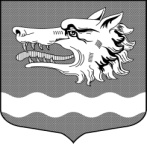 СОВЕТ ДЕПУТАТОВМУНИЦИПАЛЬНОГО ОБРАЗОВАНИЯРаздольевское сельское поселение муниципального образованияПриозерский муниципальный район Ленинградской областиРЕШЕНИЕ23 марта 2021 года                                                                                     № 96Об утверждении порядка установления льготной арендной   платы лицам при предоставлении в аренду неиспользуемых объектов культурного наследия, включенных в единый государственный реестр объектов культурного наследия (памятников истории и культуры) народов Российской Федерации, являющихся собственностью муниципального образования Раздольевское сельское поселение и находящихся в неудовлетворительном состоянииВ соответствии с Федеральными законами от 06.10.2003 № 131-ФЗ «Об общих принципах организации местного самоуправления в Российской Федерации» и от 25.06.2002 № 73-ФЗ «Об объектах культурного наследия (памятниках истории и культуры) народов Российской Федерации», а также Уставом муниципального образования Раздольевское сельское поселение муниципального образования Приозерский муниципальный район Ленинградской области, Совет депутатов муниципального образования Раздольевское сельское поселение РЕШИЛ:1. Утвердить порядок установления льготной арендной платы лицам при предоставлении в аренду неиспользуемых объектов культурного наследия, включенных в единый государственный реестр объектов культурного наследия (памятников истории и культуры) народов Российской Федерации, являющихся собственностью муниципального образования Раздольевское сельское поселение муниципального образования Приозерский муниципальный район Ленинградской области (далее – МО Раздольевское сельское поселение) и находящихся в неудовлетворительном состоянии, согласно приложению.	2. Опубликовать настоящее решение в сетевом издании «Леноблинформ» и на официальном сайте Раздольевское.РФ.	3. Решение вступает в законную силу после его официального опубликования (обнародования).Глава муниципального образования                                                        А.В. ДолговРаздольевское сельское поселениеС приложением можно ознакомиться на сайте раздольевское.рф